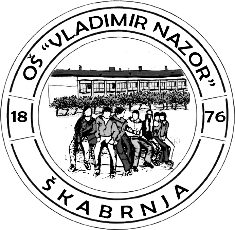 OBAVIJEST ZA RODITELJEPrijava djece (OBVEZNIKA) dorasle za upis u prvi razred osnovne škole šk. god. 2022./2023. provodit će se u osnovnoj školi u vremenu od 31. siječnja do 4. veljače 2022. Roditelji /skrbnici obvezni su obaviti predupis svoje  djece u prvi razred osnovne škole prema prebivalištu, odnosno prijavljenom boravištu.Roditelji se mole da na predupis svog djeteta dostave slijedeću dokumentaciju:rodni list (kopija),osobnu iskaznicu roditelja (kopija),domovnicu (kopija),pripremiti brojeve mobitela ili telefonaOIBbroj telefona/mobitelaDokumentaciju predati  pedagogu ili psihologu (na glavnom ulazu u školi).Školski obveznici upisa su:- djeca koja do 1. travnja 2022. godine imaju navršenih šest godina života- djeca kojima je za šk.god. 2021./2022. rješenjem ovog  Upravnog odjela odgođen upis u osnovnu školu ili su privremeno oslobođena od školovanja.Djeca koja će šest godina navršiti do kraja tekuće godine (od 01. travnja do 31. prosinca 2022. godine) a nisu školski obveznici roditelj/skrbnik može najkasnije do 31. ožujka tekuće godine  podnijeti zahtjev Upravnom odjelu za uvrštavanje djeteta u popis školskih obveznika. Uz obrazac zahtjev  (Obrazac 6), roditelj/skrbnik prilaže presliku osobne iskaznice ili potvrdu o prebivalištu i mišljenje stručnog tima predškolske ustanove o psihofizičkom stanju djeteta. Zahtjevi sa pripadajućom dokumentacijom mogu se dostaviti skenirani Uredu na e-mail adresu marjana.reljic@zadarska-zupanija.hr ili putem pošte na adresu: Zadarska županija, Upravni odjel za obrazovanje, kulturu i šport, 23000 Zadar, Božidara Petranovića 8.Za sva dodatna pitanja možete nazvati školu na broj 023/ 637 702.Stručno razvojna služba Škole